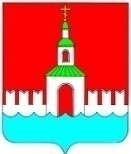 АДМИНИСТРАЦИЯ   ЮРЬЕВЕЦКОГО  МУНИЦИПАЛЬНОГО РАЙОНАИВАНОВСКОЙ ОБЛАСТИПОСТАНОВЛЕНИЕот   26.09.2014 г. №  562        г. ЮрьевецО внесении изменений в постановление администрации Юрьевецкого муниципального района Ивановской области от 11.04.2013г. № 202«Об утверждении административного регламента отдела архитектуры, строительства, газификации и экологии администрации Юрьевецкого муниципального района по предоставлению муниципальной услуги «Организация проведения общественных обсуждений, опросов, референдумов среди населения о намечаемой хозяйственной и иной деятельности, которая подлежит экологической экспертизе»»На основании Протеста Ивановской межрайонной природоохранной прокуратуры от 05.09.2014 г. № 02-07-2014  на административный регламент отдела архитектуры, строительства, газификации и экологии администрации Юрьевецкого муниципального района по предоставлению муниципальной услуги «Организация проведения общественных референдумов среди населения о намечаемой хозяйственной деятельности и иной деятельности, которая подлежит экологической экспертизе», утвержденный постановлением администрации Юрьевецкого муниципального района от 11.04.2013 г. г. № 202,ПОСТАНОВЛЯЕТВнести в постановление администрации Юрьевецкого муниципального района Ивановской области от 11.04.2013г. № 202 «Об утверждении административного регламента отдела архитектуры, строительства, газификации и экологии администрации Юрьевецкого муниципального района по предоставлению муниципальной услуги «Организация проведения общественных обсуждений, опросов, референдумов среди населения о намечаемой хозяйственной и иной деятельности, которая подлежит экологической экспертизе»» следующие изменения:Наименование раздела 3 приложения к постановлению читать в следующей редакции: «III. Состав, последовательность и сроки выполнения административных процедур, требования к порядку их выполнения, в том числе особенности выполнения административных процедур в электронной форме, а также особенности выполнения административных процедур в многофункциональных центрах»;Дополнить раздел 3 приложения к постановлению п.3.15 следующего содержания: «Предоставление муниципальной услуги через многофункциональные центры не осуществляется, ввиду их отсутствия на территории Юрьевецкого муниципального района.».Настоящее Постановление опубликовать в средствах массовой информации. Контроль за исполнением настоящего постановления оставляю за собой.Настоящее постановление  вступает в силу со дня его подписания.Временно исполняющий обязанностиГлавы администрации Юрьевецкогомуниципального района	    Тимошенко Ю.И.